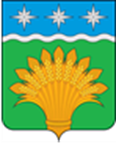 КЕМЕРОВСКАЯ ОБЛАСТЬ - КУЗБАСССовет народных депутатов Юргинского муниципального округа первого созывасорок первое заседаниеРЕШЕНИЕот 25 августа 2022 года № 200-НАО внесении изменений и дополнений в Решение Совета народных депутатов Юргинского муниципального округа 30 сентября 2021 года № 147-НА «Об утверждении Положения об осуществлении муниципального земельного контроля на территории Юргинского муниципального округа Кемеровской области-Кузбасса»В соответствии с Земельным кодексом Российской Федерации, Федеральным законом от 06.10.2003 № 131-ФЗ «Об общих принципах организации местного самоуправления в Российской Федерации», Федеральным законом от 31.07.2020 «248-ФЗ  «О государственном контроле (надзоре) и муниципальном контроле в Российской Федерации», Уставом Юргинского муниципального округа, Совет народных депутатов Юргинского муниципального округа РЕШИЛ:1. Внести изменения и дополнения в Приложение к решению Совета народных депутатов Юргинского муниципального круга от 30.09.2021 № 147-НА «Об утверждении Положения об осуществлении муниципального земельного контроля на территории Юргинского муниципального округа Кемеровской области-Кузбасса» согласно Приложению.2. Настоящее решение действует на период основного решения Совета народных депутатов Юргинского муниципального округа первого созыва от 30.09.2021 № 147-НА «Об утверждении Положения об осуществлении муниципального земельного контроля на территории Юргинского муниципального округа Кемеровской области-Кузбасса».3. Настоящее решение опубликовать в газете «Юргинские ведомости» и разместить в информационно – телекоммуникационной сети «Интернет» на официальном сайте администрации Юргинского муниципального округа.4. Настоящее решение вступает в силу после его опубликования в газете «Юргинские ведомости».5. Контроль за исполнением  настоящего решения возложить на постоянную комиссию Совета народных депутатов Юргинского муниципального округа первого созыва по бюджету, налогам, финансовой и экономической политике.Приложение к решению                                                            Совета народных депутатов                                                                             Юргинского муниципального округа от 25 августа 2022 года № 200-НАИзменения и дополнения в Приложение к решению Совета народных депутатов Юргинского муниципального круга от 30.09.2021 № 147-НА «Об утверждении Положения об осуществлении муниципального земельного контроля на территории Юргинского муниципального округа Кемеровской области-Кузбасса»пункт 1.4. изложить в новой редакции: «муниципальный земельный контроль за  соблюдениями обязательных требований, осуществляется в лице структурного подразделения, уполномоченного на управление и распоряжение земельными участками и назначенными приказом Председателя уполномоченного органа.  В должностные обязанности указанных должностных лиц администрации в соответствии с их  должностной инструкцией входит осуществление полномочий по муниципальному земельному контролю».в пункт 2.3. изложить в новой редакции: «Отнесение администрацией земель и земельных участков к определенной категории риска осуществляется в соответствии с критериями отнесения используемых гражданами, юридическими лицами и (или) индивидуальными предпринимателями земель и земельных участков к определенной категории риска при осуществлении администрацией муниципального земельного контроля согласно приложению № 1 к настоящему Положению.Отнесение земель и земельных участков к категориям риска и изменение присвоенных землям и земельным участкам категорий риска осуществляется распоряжением администрации.При отсутствии решения об отнесении земельных участков к категории риска участки считаются отнесенными к низкой категории риска.При отнесении администрацией земель и земельных участков к категориям риска используются в том числе:1) сведения, содержащиеся в Едином государственном реестре недвижимости;2) сведения, получаемые при проведении должностными лицами, уполномоченными осуществлять муниципальный земельный контроль, контрольных мероприятий без взаимодействия с контролируемыми лицами;3) иные сведения, содержащиеся в администрации». «пункт 2.4.  изложить в новой редакции: «2.4. принятие решения об отнесении земельных участков к категории низкого риска не требуется».пункт 2.5. исключить.часть II дополнить п.2.9. следующего содержания:«2.9.  В целях оценки риска причинения вреда (ущерба) при принятии решения о проведении и выборе вида внепланового контрольного мероприятия применяются индикаторы риска нарушения обязательных требований. Индикаторы риска нарушения обязательных требований являются соответствие или отклонение от параметров объекта контроля, которые сами по себе не являются нарушениями обязательных требований, но с высокой степенью вероятности свидетельствуют о их наличии и указаны в приложении 2 настоящего Положения.Перечни индикаторов риска нарушения обязательных требований размещаются на официальном сайте контрольных органов.пункт 4.3. изложить в новой редакции:«4.3. муниципальный земельный контроль осуществляется без проведения плановых контрольных мероприятий».пункт 4.4. исключить.пункт 4.13. исключить.Председатель Совета народных депутатов Юргинского муниципального округаИ. Я. БережноваГлава Юргинского муниципального округа25 августа 2022 годаД. К. Дадашов